Hi! This year you joined an eTwinning Project working with pupils from different European Countries and carrying out a lot of different activities and tasks. We would like to know if you liked it, So, please, could you answer the questions of the following questionnaire? It could help your teacher to even better plan the next year project. Thanks a lot for your help! 18 students took partHow much did you like the following activities?1.b. Generally speaking, what did you like most? And … which one did you like best? Color it with red in the list above.Why the activity you have coloured with red was your favourite?  Choose and circle 3 of the following words/sentences:interesting (2) – engaging (8) – fun (4) - allowed me to learn many new things (6) – allowed me to work in group with my friends (5) – allowed me to get to know new friends (1) – allowed me to get to know new cultures and languages (3) – I had the chance to speak and improve English (7) – I had the chance to use ICT (9)	(you can also add some words here --------------------------------------------------------) What did you learn during these activities? Circle 3 of themMore English words                                                                                                                      More English structures                                       How to write a letter/ a card                                                              How to do researches using internet                                                   How to use the camera                                                                        How to make Power Point Presentations /Videos                                  How to cook different dishes                                                              More about some countries in Europe                                                  More about different traditions and Festivals all around Europe         More about different European Cultures and Languages                      That learning could be very fun when we work all together                  Can you shortly write what you most fixed in your mind?The activities that the students enjoyed the most were the ones they could actively participate, especially by making or watching videos. They were thrilled to watch students from other countries at their age present new information or open a parcel.Did you find any difficulty to understand your friends’ work?NO	YES        	If you answered YES, why? Circle with red the most appropriate answer/s (from 1 to 3).English words were sometimes difficult                                   English structures were sometimes difficultMy partners’ pronunciation was sometimes difficult                 Sometimes there were many mistakes The topic was difficult to understandThe task was difficult to do                                                      Did you find any other difficulty along the course of the project?NO      	YES 	If you answered YES, why? Circle with red the most appropriate answer/s (from 1 to 3).I was worried to do mistakes                                                                    It was difficult to say what I wanted to in EnglishSome topics bothered meI can’t use the computer at home                                                              I can’t use internet at home                                                                      I’m not very good at using ICT                                                                  There was too many information to keep in mindI do not like working in groupI do not like talking about myselfWhat do you think of our project?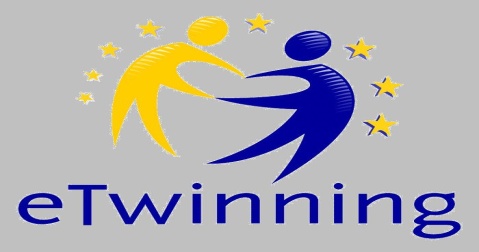 Exchanging letters to speak about you and your country  16   2Exchanging Christmas Cards   18Christmas Multimedia Presentation  14   3   1Traditional dishes: making posters  10   8Traditional dishes: cooking at school  18Sending Easter cards and parcels   18Searching for information to share/post  9   5   4Making posters  10   8Making Power Point Presentations  15   3Making videos 4  18Making photos   18Working with my class-mates6  16   2Getting to know different countries5  18Getting to know different cultures   18Receiving parcels 1  18Sending parcels to friends2  18Looking at my friends’ reaction while opening my parcel3  18Thanks a lot for having filled the questionnaire!    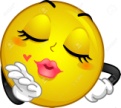 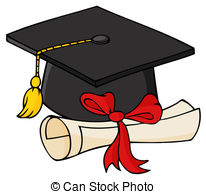 